ПОЛОЖЕНИЕо формировании, ведении, хранении и проверке личных делвоспитанников  муниципального автономного  дошкольного образовательного учреждения «Детский сад комбинированного вида №17 г. Алексеевка Белгородской области»I. Общие положения.1.1. Настоящее положение разработано с целью регламентации работы с личными делами воспитанников ДОУ и определяет порядок действий всех категорий сотрудников ДОУ, участвующих в работе с вышеназванной документацией.1.2.Настоящее Положение утверждается Приказом по ДОУ.1.3.Личное дело является документом воспитанника, его ведение  обязательно для каждого воспитанника ДОУ.II. Порядок оформления личного дела при поступлении воспитанника 2.1. Личное дело заводится воспитателем при поступлении воспитанника в ДОУ.2.2. Личное дело ведется на  протяжении пребывания воспитанника в ДОУ.2.3. Личное дело воспитанника формируется из следующих документов:Путевка-направление в ДОУ, выданное Управлением образования администрации Алексеевского района;заявление о приеме в детский сад;договор о взаимоотношении между родителями (законными представителями) и детским садом;   согласие  на обработку персональных данных ребенка, родителя (законного представителя);копия свидетельства о рождении;справка о регистрации по месту жительства; копия паспортов  родителей или законных  представителей;согласие на работу специалистов (учителя-логопеда, педагога-психолога) с воспитанником;согласие на фото-видеосъемку;согласие на работу по парциальным программамрасписка в получении документов;медицинская справка   III. Порядок ведения и хранения личных дел.3.1. В личное дело воспитанника заносятся общие сведения о ребенке.3.2. Личное дело имеет свой номер.3.3. Воспитатель  вносит в личные дела сведения о прибытии или выбытии воспитанника (куда выбыл, откуда прибыл, № и дата приказа).3.4.Записи в личном деле необходимо вести четко, аккуратно, фиолетовой (синей)  пастой.3.5. Общие сведения о воспитаннике корректируются по мере изменения данных.3.6. Личные дела воспитанников хранятся  на группах  в строго отведённом месте. 3.7. Личное дело в обязательном порядке должно содержать внутреннюю опись документов.IV. Порядок хранения личных дел воспитанников при выбытии из МБДОУ.4.1. При выбытии ребенка из МАДОУ личное дело оформляется в архив. 4.2. Личное  дело  ребенка хранится в архиве МАДОУ 3 года, после  уничтожается путем сжигания.V. Порядок проверки личных дел.5.1. Контроль за состоянием личных дел осуществляется заведующей МАДОУ.5.2. Проверка личных дел воспитанников осуществляется в начале учебного года. В необходимых случаях, проверка осуществляется внепланово, оперативно.5.3. Цели и объект контроля – правильность оформления личных дел воспитанников МАДОУ.5.4. По итогам проверки составляется  справка с указанием замечаний (при наличии замечаний).5.4. По итогам справки заведующая вправе издать приказ с указанием санкций за ведение личных дел.Приложение 1Образец оформления обложки папки, в которой хранится личное дело ребенкаМуниципальное автономное  дошкольное образовательное учреждение «Детский сад комбинированного вида №17 г. Алексеевка Белгородской области» ЛИЧНОЕ ДЕЛО №  ____________________________________________________Ф.И.О.  ребенка,                  ____________________________________________дата рождения                           _____________________________________________ Ф.И.О.  родителей (законных представителей)Приложение 2Образец оформления внутренней описи документов для формирования личных дел ОПИСЬдокументов, имеющихся в личном деле________________________________________________________________Ф.И.О.  ребенка,Личное дело сформировано:__________________________дата   подписьУтверждено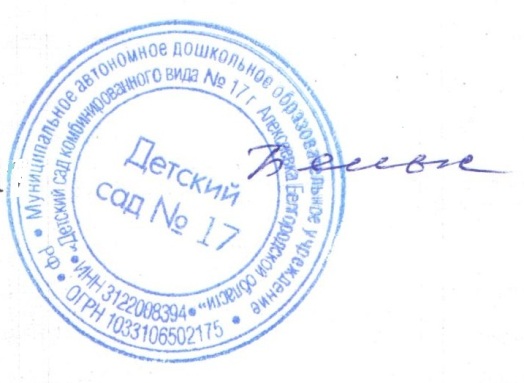 приказом заведующегоДетского сада №17от 28.09.2016г. №50__________Белых И.А.№п/пНаименование документаДата включения документа в личное делоКоличество листовДата изъятия документаКем изъят документ, и по какой причине